Ніжинська міська радаПротокол № 24засідання постійної комісії міської ради з питань  регламенту, законності, охорони прав і свобод громадян, запобігання корупції, адміністративно-територіального устрою, депутатської діяльності та етики                                                               14.09.2021Велика зала адмінбудівлі виконавчого комітетуГоловуючий: Салогуб В. В.Присутні члени комісії:,  Деркач А. П., Корман В. А., Нікитенко О. В.Баранков О. Г., Філоненко Ю. М.Присутні:Список присутніх: додається.Формування порядку денного:СЛУХАЛИ:Салогуб В.В., голова комісії.Ознайомив присутніх з порядком денним засідання постійної комісії міської ради з питань регламенту, законності, охорони прав і свобод громадян,запобігання корупції, адміністративно-територіального устрою, депутатської діяльності та етики                                                               від  14.09.2021.ВИРІШИЛИ: Затвердити порядок денний .ГОЛОСУВАЛИ: «за» – 6, «проти» – 0, «утрималися» – 0.ПОРЯДОК ДЕННИЙ:1. Про внесення змін до рішення Ніжинської міської ради  від 16.01.2019 р. № 6-50/2019 «Про затвердження бюджетних програм місцевого значення на 2019 рік» (зі змінами внесеними рішеннями від 24.12.2019 №4-65/2019, від 04.02.2021 №9-6/2021 р.) (ПР №587 від 10.09.2021 року)2. Про внесення змін до  Додатку № 1 рішення Ніжинської  міської  ради  від  30  вересня 2020 року № 3-79/2020 «Про  затвердження     структури    КНП    Ніжинська     ЦМЛ   ім. М. Галицького» (ПР №550 від 06.09.2021 року)3. Про внесення змін до «Програми інформатизації діяльності фінансового управління Ніжинської міської ради Чернігівської області на 2020-2022 роки» (ПР №551 від 06.09.2021 року)4. Про внесення   змін до  рішення Ніжинської міської ради                         VІІІ  скликання  від 24 грудня 2020 року № 4-4/2020 «Про бюджет Ніжинської міської територіальної громади  на 2021 рік» код  бюджету 255380000005. Про продовження договору оренди нерухомого майна, що належить до комунальної власності територіальної громади міста Ніжина № 5, розташованого за  адресою: Чернігівська область, місто Ніжин, вулиця Прилуцька, будинок 126, без проведення аукціону(ПР №545 від 01.09.2021 року)6. Про включення до переліку об’єктів комунальної власності Ніжинської територіальної громади, що підлягають приватизації у 2021 році, нежитлової будівлі, що розташована за адресою: місто Ніжин, вулиця Кушакевичів, будинок 8 (ПР №546 від 01.09.2021 року)7. Про передачу в оперативне управління нерухомого майна Управлінню комунального майна та земельних відносин Ніжинської міської ради  (ПР №547 від 01.09.2021 року)8. Про намір передачі майна в оренду,шляхом проведення аукціону (ПР №548 від 01.09.2021 року)9. Про включення об’єктів комунальної власності Ніжинської територіальної громади, які можуть бути передані в оренду на аукціоні, до Переліку першого типу (ПР №549 від 01.09.2021 року)10. Про надання дозволу КНП «Ніжинська ЦМЛ ім. М. Галицького» на початок робіт по капітальному ремонту системи забезпечення лікарняних ліжок медичним киснем з встановленням обладнання системи газифікації рідкого кисню (ПР №552 від 06.09.2021 року)11. Про затвердження положення про порядок надання послуг з   паркування    транспортних    засобів  в  місті  Ніжині (ПР №540 від 17.08.2021 року12. Про визначення земельних ділянок призначених для розміщення майданчиків з платного паркування транспортних засобів в місті Ніжині та затвердження їх переліку (ПР №541 від 17.08.2021 року)13. Про  внесення змін в Додаток 42 до рішення Ніжинської міської ради №7-65/2019 VII скликання від 24 грудня 2019 року «Про затвердження бюджетних програм місцевого значення на 2020 рік» (ПР 556 від 07.09.2021 року)14. Про внесення змін до Положення про відділ економіки та інвестиційної діяльності виконавчого комітету Ніжинської міської ради Чернігівської області (ПР 563 від 08.09.2021 року)15. Про внесення змін до рішення Ніжинської міської ради VIскликання від 30.05.2013 року № 25-40/2013 «Про затвердження структури апарату виконавчого комітету міської ради, відділів (галузевих служб) апарату виконавчого комітету міської ради, виконавчих органів Ніжинської міської ради, виконавчих органів ради Ніжинської   міської   ради   та  їх  загальної чисельності» (ПР № 581 від 10.09.2021 року)16. Про припинення Центру комплексної реабілітації для дітей з інвалідністю «Віра» Ніжинської міської ради Чернігівської області шляхом реорганізації (приєднання до Територіального центру соціального обслуговування (надання соціальних послуг) Ніжинської міської ради Чернігівської області) (ПР №595 від 13.09.2021 року)17. Про затвердження Положення про управління соціального захисту населення Ніжинської міської ради Чернігівської області (ПР №580 від 10.09.2021 року)18. Про затвердження Програми інформатизації діяльності відділу з питань фізичної культури та спорту Ніжинської міської ради, затвердженої рішенням Ніжинської міської ради від 24 грудня 2019 року №7-65/2019 «Про затвердження бюджетних програм місцевого значення на 2020 рік» у новій редакції (ПР №565 від 08.09.2021 року)19. Про внесення змін в Паспорт міської цільової програми «Розробка схем та проектних рішень масового застосування та детального планування на 2021 рік» (Додаток 14)  до  рішення  Ніжинської  міської   ради     №3-4/2020 від «24» грудня 2020 року «Про затвердження бюджетних програм місцевого значення на 2021 рік» (ПР №582 від 10.09.2021 року)20. Про передачу на балансовий облік майна комунальної власності (ПР №554 від 07.09.2021 року)21. Про    надання   дозволу   мешканцям    міста на відключення квартир від мереж  централізованого опалення  і   постачання   гарячої  води  та  виготовлення     проектно – кошторисної документації  для  встановлення індивідуального опалення (ПР №555 від 07.09.2021 року)22. Про приватизацію нежитлової будівлі, що розташована за адресою:  місто Ніжин, вулиця Кушакевичів, будинок 8 (ПР 562 від 07.09.2021 року)23. Про надання дозволу на списання з балансу відділу з питань фізичної культури та спорту Ніжинської міської ради Чернігівської області основних засобів та інших необоротних матеріальних активів (ПР №566 від 08.09.2021 року)24. Про передачу в оренду нежитлового приміщення, загальною площею 236,9 кв. м., за адресою: місто Ніжин, вулиця Прилуцька, будинок 156 відділу з питань фізичної культури та спорту Ніжинської міської ради Чернігівської області без проведення аукціону (ПР 567 від 09.09.2021 року)25. Про внесення змін до рішення Ніжинської міської ради №35-8/2021 від 30 березня 2021 року «Про затвердження Методики розрахунку орендної плати за майно комунальної власності Ніжинської територіальної громади»  (ПР №568 від 09.09.2021 року)26. Про оренду комунального майна (ПР №569 від 09.09.2021 року)27. Про внесення змін до пункту 1 рішення Ніжинської міської ради Чернігівської області «Про розміщення комунального підприємства «Оренда комунального майна»   за   адресою м. Ніжин, вул. Яворського, 3 та зміну юридичної адреси»    № 27-66/2015   від   23   квітня   2015   року  (ПР №574 від 10.09.2015 року)28. Про включення до переліку об’єктів комунальної власності Ніжинської територіальної громади, що підлягають приватизації у 2021 році, нежитлової будівлі, що розташована за адресою: місто Ніжин, вулиця Козача, будинок 80 (ПР №590 від 13.09.2021 року)29. Про приватизацію нежитлової будівлі, що розташована за адресою: місто Ніжин, вулиця Козача, будинок 80 (ПР №591 від 13.09.2021 року)30. Про намір передачі майна в оренду, шляхом проведення аукціону (ПР №592 від 13.09.2021 року)31. Про включення об’єкту комунальної власності Ніжинської територіальної громади, який може бути переданий в оренду на аукціоні, до Переліку першого типу (ПР №593 від 13.09.2021 року)32. Про надання згоди на списання з балансу КНП «Ніжинська ЦМЛ ім. М. Галицького» індивідуально визначеного майна   та  інших   необоротних  матеріальних   активів  (ПР №579 від 10.09.2021 року)33. Про включення в перелік земельних ділянок для продажу права    оренди   на  земельних  торгах  окремими  лотами (ПР №403 від 23.06.2021 року)34. Про внесення змін до рішення Ніжинської міської ради VI скликання від 30 травня 2013 року №25-40/2013 «Про затвердження структури апарату виконавчого комітету міської ради, відділів (галузевих служб) апарату виконавчого комітету міської ради, виконавчих органів Ніжинської  міської  ради  та  їх  загальної  чисельності» (зі змінами) (ПР №557 від 07.09.2021 року)35. Про надання дозволу на розроблення документації із землеустрою щодо відведення земельних ділянок у власність (ПР №559 від 07.09.2021 року)36. Про надання дозволу на виготовлення технічної документації із землеустрою, про надання дозволу на виготовлення проектів землеустрою, про надання згоди на виготовлення технічної документації щодо поділу земельної ділянки, внесення зміни в рішення міської ради (ПР №560 від 07.09.2021 року)37. Про надання дозволу на виготовлення технічної документації із землеустрою, про надання дозволу на виготовлення проектів землеустрою (ПР №561 від 07.09.2021 року)38. Про розроблення комплексного плану просторового розвитку території Ніжинської територіальної громади (ПР №564 від 08.09.2021 року)39. Про надання дозволу на виготовлення проекту із землеустрою та згоди на виготовлення технічної документації із землеустрою щодо поділу земельної ділянки, надання земельної ділянки у користування на умовах оренди юридичним особам (ПР № 570 від 09.09.2021 року)40. Про внесення в перелік земельних ділянок несільськогосподарського призначення, що підлягають продажу власникам об’єктів нерухомого майна, розміщеного на цих ділянках (ПР №571 від 09.09.2021 року)41. Про припинення права постійного користування землею (ПР №572 від 09.09.2021 року)42. Про надання дозволу на виготовлення технічної документації із землеустрою щодо поділу земельної ділянки (ПР № 573 від 09.09.2021 року)43. Про затвердження технічної документації із землеустрою та надання у приватну власність, в користування на умовах оренди, про затвердження проектів землеустрою щодо відведення земельних ділянок у власність та зміни цільового призначення (ПР №575 від 10.09.2021 року)44. Про надання дозволу на виготовлення проектів землеустрою щодо відвеення земельних ділянок у власність по вул. Воздвиженська (ПР №576 від 10.09.2021 року)45. Про уточнення списків осіб, які мають право на земельну частку (пай) (ПР №577 від 10.09.2021 року)46. Про поновлення договорів оренди земельних ділянок, надання дозволу на виготовлення технічної документації із землеустрою, припинення права оренди, надання земельних ділянок суб’єктам господарювання фізичним особам (ПР №578 від 10.09.2021 року)47. Про розгляд звернення фізичної особи-підприємця               Куровського С.Ю. з приводу зменшення йому розміру пайової участі в утриманні об’єкта благоустрою, розташованого за адресою: місто Ніжин, вулиця Московська, 78 б, на 99 % у період з 31.10.2020 по 10.11.2020 року за вх. №01.2-04/К-3124 (ПР № 553 від 06.09.2021 року)48. Про внесення змін до рішення Ніжинської міської ради від 24 листопада 2015 року №6-2/2015 «Про затвердження структури апарату виконавчого комітету, виконавчих органів виконавчого комітету Ніжинської міської ради Чернігівської області та їх чисельності» (ПР №558 від 07.09.2021 року)49. Про включення в перелік земельних ділянок для продажу права   оренди   на   земельних торгах окремими лотами (ПР №583 від 10.09.2021 року)50. Про надання дозволу комунальному підприємству «Ніжинське управління водопровідно-каналізаційного господарства» на списання майна (ПР №599 від 14.09.2021 року)51. Про   надання    дозволу    на     виготовлення   технічної документації   із   землеустрою   (ПР    № 584   від 10.09.2021 року)52. Про передачу на балансовий облік комунального торгівельно-виробничого підприємства «Школяр» індивідуально визначеного майна та запасів комунального некомерційного підприємства «Ніжинський міський пологовий будинок» Ніжинської міської ради Чернігівської області (ПР № 585 від 10.09.2021 року)53. Про внесення в перелік земельних ділянок несільськогосподарського призначення, що підлягають продажу власникам об’єктів нерухомого майна, розміщеного на цих ділянках (ПР № 600 від 14.09.2021 р.)54. Про передачу на балансовий облік майна (ПР №586 від 10.09.2021 року)55. Про внесення змін в Паспорт міської цільової програми Розвитку та фінансової підтримки комунальних підприємств Ніжинської міської територіальної громади на 2021 рік (Додаток 34) до рішення Ніжинської міської ради VIII скликання від 24 грудня 2020 року №3-4/2020 «Про затвердження бюджетних програм місцевого значення на 2021 рік» (ПР №598 від 14.09.2021 року)56. Про внесення змін в додаток №1 до рішення  Ніжинської міської ради від 24 грудня 2021 р. №9-4/2020 «Про затвердження плану діяльності з підготовки проектів регуляторних актів на 2021 рік» (ПР №588 від 10.09.2021 року)57. Про внесення змін до  Програми забезпечення діяльності комунального підприємства «Муніципальна служба правопорядку-ВАРТА на 2021 рік» (ПР №589 від 10.09.2021 року)58. Про внесення змін до додатку 29 «Програми розвитку культури, мистецтва і охорони культурної спадщини на 2021 рік» до рішення Ніжинської міської ради від 24.12.2020 р. №3-4/2020 «Про затвердження бюджетних програм місцевого значення на 2021 рік» (ПР №594 від 13.09.2021 року)59. Про надання дозволу на списання з балансу комунального некомерційного підприємства «Ніжинський міський центр первинної медико-санітарної допомоги» Ніжинської міської ради Чернігівської області інших необоротних матеріальних активів (ПР №596 від 13.09.2021 року)60. Про внесення змін до рішення Ніжинської міської ради від 04.02. 2021 р. №60-6/2021 «Про затвердження структури та штатної чисельності Ніжинської дитячої хореографічної школи Ніжинської міської ради Чернігівської області»     (ПР №597 від 13.09.2021 року)61. Про дострокове припинення повноважень депутата Ніжинської міської ради Чернігівської області VIIІ скликання Клименко Л.Б. (ПР№ 601 від 14.09.2021 р.)62. Різне:Розгляд питань порядку денного:1. Про внесення змін до рішення Ніжинської міської ради  від 16.01.2019 р. № 6-50/2019 «Про затвердження бюджетних програм місцевого значення на 2019 рік» (зі змінами внесеними рішеннями від 24.12.2019 №4-65/2019, від 04.02.2021 №9-6/2021 р.) (ПР №587 від 10.09.2021 року)СЛУХАЛИ: Марківського  В.А., заступника начальника відділу поліції, який надав детальне роз’яснення по вищевказаному проекту рішення.ВИСТУПИЛИ: Деркач А.П., Салогуб В.В.ВИРІШИЛИ: проект рішення підтримати, рекомендувати для розгляду на засіданні чергової сесії міської ради.ГОЛОСУВАЛИ: за –5 , проти – 0 , утрималось – 0.2. Про внесення змін до  Додатку № 1 рішення Ніжинської  міської  ради  від  30  вересня 2020 року № 3-79/2020 «Про  затвердження     структури    КНП    Ніжинська     ЦМЛ   ім. М. Галицького» (ПР №550 від 06.09.2021 року)СЛУХАЛИ: Бурніс І.О., заступника генерального директора комунального некомерційного підприємства «Ніжинська центральна міська лікарня ім.  Миколи Галицького» надала інформацію по даному проекту рішення.ВИСТУПИЛИ: Деркач А.П., депутат, з пропозицією врахувати вимоги при підготовці пояснювальної записки до проекту рішення.ВИРІШИЛИ: рекомендувати на розгляд профільної комісії з послідуючим розглядом на засіданні чергової сесії міської ради.ГОЛОСУВАЛИ: за –5 , проти – 0 , утрималось – 0.3. Про внесення змін до «Програми інформатизації діяльності фінансового управління Ніжинської міської ради Чернігівської області на 2020-2022 роки» (ПР №551 від 06.09.2021 року)СЛУХАЛИ: Писаренко Л.В., начальника фінансового управління, яка надала інформацію по даному проекту рішення.ВИРІШИЛИ: проект рішення підтримати, рекомендувати для розгляду на засіданні чергової сесії міської ради.ГОЛОСУВАЛИ: за –5 , проти – 0 , утрималось – 0.4. Про внесення   змін до  рішення Ніжинської міської ради                         VІІІ  скликання  від 24 грудня 2020 року № 4-4/2020 «Про бюджет Ніжинської міської територіальної громади  на 2021 рік» код  бюджету 25538000000СЛУХАЛИ: Писаренко Л.В., начальника фінансового управління, яка ознайомила із пропозиціями по внесенню змін до бюджету Ніжинської міської ТГ.ВИРІШИЛИ: проект рішення підтримати, рекомендувати для розгляду на засіданні чергової сесії міської ради.ГОЛОСУВАЛИ: за –4 , проти – 0 , утрималось – 1.5. Про продовження договору оренди нерухомого майна, що належить до комунальної власності територіальної громади міста Ніжина № 5, розташованого за  адресою: Чернігівська область, місто Ніжин, вулиця Прилуцька, будинок 126, без проведення аукціону(ПР №545 від 01.09.2021 року)СЛУХАЛИ: Федчун Н.О., начальника відділу комунального майна управління комунального майна та земельних відносин, яка надала детальне роз’яснення по даному проекту рішення.ВИРІШИЛИ: рекомендувати на розгляд сесії із запрошенням представника для надання роз’яснення. ГОЛОСУВАЛИ: за –5 , проти – 0 , утрималось – 0.6. Про включення до переліку об’єктів комунальної власності Ніжинської територіальної громади, що підлягають приватизації у 2021 році, нежитлової будівлі, що розташована за адресою: місто Ніжин, вулиця Кушакевичів, будинок 8 (ПР №546 від 01.09.2021 року)СЛУХАЛИ: Федчун Н.О., начальника відділу комунального майна управління комунального майна та земельних відносин, яка надала детальну інформацію по даному проекту рішення.ВИРІШИЛИ: проект рішення підтримати, рекомендувати для розгляду на засіданні чергової сесії міської ради.ГОЛОСУВАЛИ: за –5 , проти – 0 , утрималось – 0.7. Про передачу в оперативне управління нерухомого майна Управлінню комунального майна та земельних відносин Ніжинської міської ради  (ПР №547 від 01.09.2021 року)СЛУХАЛИ: Федчун Н.О., начальника відділу комунального майна управління комунального майна та земельних відносин, яка надала детальну інформацію по даному проекту рішення.ВИРІШИЛИ: проект рішення підтримати, рекомендувати для розгляду на засіданні чергової сесії міської ради.ГОЛОСУВАЛИ: за –5 , проти – 0 , утрималось – 0.8. Про намір передачі майна в оренду,шляхом проведення аукціону (ПР №548 від 01.09.2021 року)СЛУХАЛИ: Федчун Н.О., начальника відділу комунального майна управління комунального майна та земельних відносин, яка надала детальну інформацію по даному проекту рішення.ВИРІШИЛИ: проект рішення підтримати, рекомендувати для розгляду на засіданні чергової сесії міської ради.ГОЛОСУВАЛИ: за –5 , проти – 0 , утрималось – 0.9. Про включення об’єктів комунальної власності Ніжинської територіальної громади, які можуть бути передані в оренду на аукціоні, до Переліку першого типу (ПР №549 від 01.09.2021 року)СЛУХАЛИ: Федчун Н.О., начальника відділу комунального майна управління комунального майна та земельних відносин, яка надала детальну інформацію по даному проекту рішення.ВИРІШИЛИ: проект рішення підтримати, рекомендувати для розгляду на засіданні чергової сесії міської ради.ГОЛОСУВАЛИ: за –5 , проти – 0 , утрималось – 0.10. Про надання дозволу КНП «Ніжинська ЦМЛ ім. М. Галицького» на початок робіт по капітальному ремонту системи забезпечення лікарняних ліжок медичним киснем з встановленням обладнання системи газифікації рідкого кисню (ПР №552 від 06.09.2021 року)СЛУХАЛИ: Федчун Н.О., начальника відділу комунального майна управління комунального майна та земельних відносин, яка надала детальну інформацію по даному проекту рішення.ВИРІШИЛИ: проект рішення підтримати, рекомендувати для розгляду на засіданні чергової сесії міської ради.ГОЛОСУВАЛИ: за –5 , проти – 0 , утрималось – 0.11. Про затвердження положення про порядок надання послуг з   паркування    транспортних    засобів  в  місті  Ніжині (ПР №540 від 17.08.2021 рокуСЛУХАЛИ: Сіренко С.А., заступника начальника УЖКГтаБ, яка надала детальну інформацію по даному проекту рішення.ВИСТУПИЛИ: Деркач А.П., депутат, із зауваженнями по п.1.3, п.1.6.3.ВИРІШИЛИ: рекомендувати на розгляд сесії . ГОЛОСУВАЛИ: за –5 , проти – 0 , утрималось – 0.12. Про визначення земельних ділянок призначених для розміщення майданчиків з платного паркування транспортних засобів в місті Ніжині та затвердження їх переліку (ПР №541 від 17.08.2021 року)СЛУХАЛИ: Сіренко С.А., заступника начальника УЖКГтаБ, яка надала детальну інформацію по даному проекту рішення.ВИРІШИЛИ: рекомендувати на розгляд профільної комісії з послідуючим розглядом на засіданні чергової сесії міської ради.ГОЛОСУВАЛИ: за –5 , проти – 0 , утрималось – 0.13. Про  внесення змін в Додаток 42 до рішення Ніжинської міської ради №7-65/2019 VII скликання від 24 грудня 2019 року «Про затвердження бюджетних програм місцевого значення на 2020 рік» (ПР 556 від 07.09.2021 року)СЛУХАЛИ: Сіренко С.А., заступника начальника УЖКГтаБ, яка надала детальну інформацію по даному проекту рішення.ВИРІШИЛИ: проект рішення підтримати, рекомендувати для розгляду на засіданні чергової сесії міської ради.ГОЛОСУВАЛИ: за –5 , проти – 0 , утрималось – 0.14. Про внесення змін до Положення про відділ економіки та інвестиційної діяльності виконавчого комітету Ніжинської міської ради Чернігівської області (ПР 563 від 08.09.2021 року)СЛУХАЛИ: Гавриш Т.М., начальник відділу економіки, яка надала детальну інформацію по даному проекту рішення.ВИРІШИЛИ: проект рішення підтримати, рекомендувати для розгляду на засіданні чергової сесії міської ради.ГОЛОСУВАЛИ: за –5 , проти – 0 , утрималось – 0.15. Про внесення змін до рішення Ніжинської міської ради VIскликання від 30.05.2013 року № 25-40/2013 «Про затвердження структури апарату виконавчого комітету міської ради, відділів (галузевих служб) апарату виконавчого комітету міської ради, виконавчих органів Ніжинської міської ради, виконавчих органів ради Ніжинської   міської   ради   та  їх  загальної чисельності» (ПР № 581 від 10.09.2021 року)СЛУХАЛИ: Опанасенко О.А., заступник  начальника управління  соціального захисту населення , яка надала детальне роз’яснення по даному проекту рішення.ВИРІШИЛИ: проект рішення підтримати, рекомендувати для розгляду на засіданні чергової сесії міської ради.ГОЛОСУВАЛИ: за –5 , проти – 0 , утрималось – 0.16. Про припинення Центру комплексної реабілітації для дітей з інвалідністю «Віра» Ніжинської міської ради Чернігівської області шляхом реорганізації (приєднання до Територіального центру соціального обслуговування (надання соціальних послуг) Ніжинської міської ради Чернігівської області) (ПР №595 від 13.09.2021 року)СЛУХАЛИ: Опанасенко О.А., заступник  начальника управління  соціального захисту населення , яка надала детальне роз’яснення по даному проекту рішення.ВИРІШИЛИ: проект рішення підтримати, рекомендувати для розгляду на засіданні чергової сесії міської ради.ГОЛОСУВАЛИ: за –5 , проти – 0 , утрималось – 0.17. Про затвердження Положення про управління соціального захисту населення Ніжинської міської ради Чернігівської області (ПР №580 від 10.09.2021 року)СЛУХАЛИ: Опанасенко О.А., заступник  начальника управління  соціального захисту населення , яка надала детальне роз’яснення по даному проекту рішення.ВИРІШИЛИ: проект рішення підтримати, рекомендувати для розгляду на засіданні чергової сесії міської ради.ГОЛОСУВАЛИ: за –5 , проти – 0 , утрималось – 0.18. Про затвердження Програми інформатизації діяльності відділу з питань фізичної культури та спорту Ніжинської міської ради, затвердженої рішенням Ніжинської міської ради від 24 грудня 2019 року №7-65/2019 «Про затвердження бюджетних програм місцевого значення на 2020 рік» у новій редакції (ПР №565 від 08.09.2021 року)СЛУХАЛИ: Глушко П.В., начальник відділу з питань фізичної культури та спорту , який надав інформацію по даному проекту рішення.ВИРІШИЛИ: проект рішення підтримати, рекомендувати для розгляду на засіданні чергової сесії міської ради.ГОЛОСУВАЛИ: за –5 , проти – 0 , утрималось – 0.19. Про внесення змін в Паспорт міської цільової програми «Розробка схем та проектних рішень масового застосування та детального планування на 2021 рік» (Додаток 14)  до  рішення  Ніжинської  міської   ради     №3-4/2020 від «24» грудня 2020 року «Про затвердження бюджетних програм місцевого значення на 2021 рік» (ПР №582 від 10.09.2021 року)СЛУХАЛИ: Мироненко В.Б., начальник відділу містобудування та архітектури,  яка надала детальне роз’яснення по даному проекту рішення.ВИРІШИЛИ: проект рішення підтримати, рекомендувати для розгляду на засіданні чергової сесії міської ради.ГОЛОСУВАЛИ: за –5 , проти – 0 , утрималось – 0.20. Про передачу на балансовий облік майна комунальної власності (ПР №554 від 07.09.2021 року)СЛУХАЛИ: Сіренко С.А., заступника начальника УЖКГтаБ, яка надала детальну інформацію по даному проекту рішення.ВИРІШИЛИ: проект рішення підтримати, рекомендувати для розгляду на засіданні чергової сесії міської ради.ГОЛОСУВАЛИ: за –5 , проти – 0 , утрималось – 0.21. Про    надання   дозволу   мешканцям    міста на відключення квартир від мереж  централізованого опалення  і   постачання   гарячої  води  та  виготовлення     проектно – кошторисної документації  для  встановлення індивідуального опалення (ПР №555 від 07.09.2021 року)СЛУХАЛИ: Сіренко С.А., заступника начальника УЖКГтаБ, яка надала детальну інформацію по даному проекту рішення.ВИРІШИЛИ: проект рішення підтримати, рекомендувати для розгляду на засіданні чергової сесії міської ради.ГОЛОСУВАЛИ: за –5 , проти – 0 , утрималось – 0.22. Про приватизацію нежитлової будівлі, що розташована за адресою:  місто Ніжин, вулиця Кушакевичів, будинок 8 (ПР 562 від 07.09.2021 року)СЛУХАЛИ: Федчун Н.О., начальника відділу комунального майна управління комунального майна та земельних відносин, яка надала детальну інформацію по даному проекту рішення.ВИРІШИЛИ: проект рішення підтримати, рекомендувати для розгляду на засіданні чергової сесії міської ради.ГОЛОСУВАЛИ: за –5 , проти – 0 , утрималось – 0.23. Про надання дозволу на списання з балансу відділу з питань фізичної культури та спорту Ніжинської міської ради Чернігівської області основних засобів та інших необоротних матеріальних активів (ПР №566 від 08.09.2021 року)СЛУХАЛИ: Глушко П.В., начальник відділу з питань фізичної культури та спорту , який надав інформацію по даному проекту рішення.ВИРІШИЛИ: проект рішення підтримати при умові розгляду на профільній комісії з послідуючим розглядом на засіданні чергової сесії міської ради.ГОЛОСУВАЛИ: за –5 , проти – 0 , утрималось – 0.24. Про передачу в оренду нежитлового приміщення, загальною площею 236,9 кв. м., за адресою: місто Ніжин, вулиця Прилуцька, будинок 156 відділу з питань фізичної культури та спорту Ніжинської міської ради Чернігівської області без проведення аукціону (ПР 567 від 09.09.2021 року)СЛУХАЛИ: Федчун Н.О., начальника відділу комунального майна управління комунального майна та земельних відносин, яка надала детальну інформацію по даному проекту рішення.ВИСТУПИЛИ: Смалій К.М., депутатВИРІШИЛИ: проект рішення підтримати, рекомендувати для розгляду на засіданні чергової сесії міської ради.ГОЛОСУВАЛИ: за –5 , проти – 0 , утрималось – 0.25. Про внесення змін до рішення Ніжинської міської ради №35-8/2021 від 30 березня 2021 року «Про затвердження Методики розрахунку орендної плати за майно комунальної власності Ніжинської територіальної громади»  (ПР №568 від 09.09.2021 року)СЛУХАЛИ: Федчун Н.О., начальника відділу комунального майна управління комунального майна та земельних відносин, яка надала детальне роз’яснення по даному проекту рішення.ВИРІШИЛИ: проект рішення підтримати, рекомендувати для розгляду на засіданні чергової сесії міської ради.ГОЛОСУВАЛИ: за –5 , проти – 0 , утрималось – 0.26. Про оренду комунального майна (ПР №569 від 09.09.2021 року)СЛУХАЛИ: Федчун Н.О., начальника відділу комунального майна управління комунального майна та земельних відносин, яка надала детальне роз’яснення по даному проекту рішення.ВИРІШИЛИ: проект рішення підтримати, рекомендувати для розгляду на засіданні чергової сесії міської ради.ГОЛОСУВАЛИ: за –5 , проти – 0 , утрималось – 0.27. Про внесення змін до пункту 1 рішення Ніжинської міської ради Чернігівської області «Про розміщення комунального підприємства «Оренда комунального майна»   за   адресою м. Ніжин, вул. Яворського, 3 та зміну юридичної адреси»    № 27-66/2015   від   23   квітня   2015   року  (ПР №574 від 10.09.2015 року)СЛУХАЛИ: Федчун Н.О., начальника відділу комунального майна управління комунального майна та земельних відносин, яка надала детальне роз’яснення по даному проекту рішення.ВИРІШИЛИ: проект рішення підтримати, рекомендувати для розгляду на засіданні чергової сесії міської ради.ГОЛОСУВАЛИ: за –5 , проти – 0 , утрималось – 0.28. Про включення до переліку об’єктів комунальної власності Ніжинської територіальної громади, що підлягають приватизації у 2021 році, нежитлової будівлі, що розташована за адресою: місто Ніжин, вулиця Козача, будинок 80 (ПР №590 від 13.09.2021 року)СЛУХАЛИ: Федчун Н.О., начальника відділу комунального майна управління комунального майна та земельних відносин, яка надала детальне роз’яснення по даному проекту рішення.ВИРІШИЛИ: проект рішення підтримати, рекомендувати для розгляду на засіданні чергової сесії міської ради.ГОЛОСУВАЛИ: за –5 , проти – 0 , утрималось – 0.29. Про приватизацію нежитлової будівлі, що розташована за адресою: місто Ніжин, вулиця Козача, будинок 80 (ПР №591 від 13.09.2021 року)СЛУХАЛИ: Федчун Н.О., начальника відділу комунального майна управління комунального майна та земельних відносин, яка надала детальне роз’яснення по даному проекту рішення.ВИРІШИЛИ: проект рішення підтримати, рекомендувати для розгляду на засіданні чергової сесії міської ради.ГОЛОСУВАЛИ: за –5 , проти – 0 , утрималось – 0.30. Про намір передачі майна в оренду, шляхом проведення аукціону (ПР №592 від 13.09.2021 року)СЛУХАЛИ: Федчун Н.О., начальника відділу комунального майна управління комунального майна та земельних відносин, яка надала детальне роз’яснення по даному проекту рішення.ВИРІШИЛИ: проект рішення підтримати, рекомендувати для розгляду на засіданні чергової сесії міської ради.ГОЛОСУВАЛИ: за –5 , проти – 0 , утрималось – 0.31. Про включення об’єкту комунальної власності Ніжинської територіальної громади, який може бути переданий в оренду на аукціоні, до Переліку першого типу (ПР №593 від 13.09.2021 року)СЛУХАЛИ: Федчун Н.О., начальника відділу комунального майна управління комунального майна та земельних відносин, яка надала детальне роз’яснення по даному проекту рішення.ВИРІШИЛИ: проект рішення підтримати, рекомендувати для розгляду на засіданні чергової сесії міської ради.ГОЛОСУВАЛИ: за –5 , проти – 0 , утрималось – 0.32. Про надання згоди на списання з балансу КНП «Ніжинська ЦМЛ ім. М. Галицького» індивідуально визначеного майна   та  інших   необоротних  матеріальних   активів  (ПР №579 від 10.09.2021 року)СЛУХАЛИ: Бурніс І.О., заступника генерального директора комунального некомерційного підприємства «Ніжинська центральна міська лікарня ім.  Миколи Галицького» надала інформацію по даному проекту рішення.ВИРІШИЛИ: рекомендувати на розгляд профільної комісії з послідуючим розглядом на засіданні чергової сесії міської ради.ГОЛОСУВАЛИ: за –5 , проти – 0 , утрималось – 0.33. Про включення в перелік земельних ділянок для продажу права    оренди   на  земельних  торгах  окремими  лотами (ПР №403 від 23.06.2021 року)СЛУХАЛИ: Кравцову О.В., головного спеціаліста відділу земельних відносин управління комунального майна та земельних відносин, з рекомендацією комісії з питань регулювання земельних відносин, архітектури, будівництва та охорони навколишнього середовища: проект рішення вцілому направити на доопрацювання.ВИРІШИЛИ: підтримати рекомендації профільної комісії .ГОЛОСУВАЛИ: за –5 , проти – 0 , утрималось – 0.34. Про внесення змін до рішення Ніжинської міської ради VI скликання від 30 травня 2013 року №25-40/2013 «Про затвердження структури апарату виконавчого комітету міської ради, відділів (галузевих служб) апарату виконавчого комітету міської ради, виконавчих органів Ніжинської  міської  ради  та  їх  загальної  чисельності» (зі змінами) (ПР №557 від 07.09.2021 року)СЛУХАЛИ: Савченко С.М., головний спеціаліст-юрист управління  комунального майна та земельних відносин, який надав інформацію по вищевказаному проекту рішення.ВИРІШИЛИ: проект рішення підтримати, рекомендувати для розгляду на засіданні чергової сесії міської ради.ГОЛОСУВАЛИ: за –4 , проти – 0 , утрималось – 0.35. Про надання дозволу на розроблення документації із землеустрою щодо відведення земельних ділянок у власність (ПР №559 від 07.09.2021 року)СЛУХАЛИ: Процько Я.М., головного спеціаліста відділу земельних відносин управління комунального майна та земельних відносин, з рекомендацією комісії з питань регулювання земельних відносин, архітектури, будівництва та охорони навколишнього середовища: проект рішення вцілому – відмова. ВИРІШИЛИ: підтримати рекомендації профільної комісії .ГОЛОСУВАЛИ: за –4 , проти – 0 , утрималось – 0.36. Про надання дозволу на виготовлення технічної документації із землеустрою, про надання дозволу на виготовлення проектів землеустрою, про надання згоди на виготовлення технічної документації щодо поділу земельної ділянки, внесення зміни в рішення міської ради (ПР №560 від 07.09.2021 року)СЛУХАЛИ: Процько Я.М., головного спеціаліста відділу земельних відносин управління комунального майна та земельних відносин, з рекомендацією комісії з питань  регулювання земельних відносин, архітектури, будівництва та охорони навколишнього середовища, а саме:                                                             п.1 – на доопрацювання ;п.2 – на доопрацювання;п.3 – на доопрацювання;п.4 – на доопрацювання;п. 5 – відмова;п.6 – підтримати;п.7 – підтримати;п.8 –  на доопрацювання;п.9 – підтримати;пп.10, 11, 12 – відмова;п. 13 – на доопрацювання;п. 14 – на доопрацювання;п. 15 – відмова;п. 16 – на доопрацювання;п. 17 – відмова;п. 18 – відмова;п. 19 – підтримати;п. 20 – підтримати;п. 21 – підтримати;ВИРІШИЛИ: підтримати пропозиції профільної комісії.ГОЛОСУВАЛИ: «за – 5», «проти – 0», «утримався – 0».37. Про надання дозволу на виготовлення технічної документації із землеустрою, про надання дозволу на виготовлення проектів землеустрою (ПР №561 від 07.09.2021 року)СЛУХАЛИ: Процько Я.М., головного спеціаліста відділу земельних відносин управління комунального майна та земельних відносин, з рекомендацією комісії з питань регулювання земельних відносин, архітектури, будівництва та охорони навколишнього середовища, а саме:                                                             п.1 – відмова ;п.2 – на доопрацювання;п.3 – відмова;п.4 – на доопрацювання;п. 5 – на доопрацювання;п.6 – відмова;п.7 – на доопрацювання;п.8 –  підтримати;п.9 – на доопрацювання;пп.10, 11 – підтримати;п. 12 – на доопрацювання;п. 13 – на доопрацювання;п. 14 – на доопрацювання;п. 15 – на доопрацювання;п. 16 – на доопрацювання;п. 17 – на доопрацювання;п. 18 – зняти з розгляду;ВИРІШИЛИ: підтримати пропозиції профільної комісії.ГОЛОСУВАЛИ: «за – 5», «проти – 0», «утримався – 0».38. Про розроблення комплексного плану просторового розвитку території Ніжинської територіальної громади (ПР №564 від 08.09.2021 року)СЛУХАЛИ: Мироненко В.Б., начальник відділу містобудування та архітектури, яка детально ознайомила із вищевказаним проектом рішення.ВИРІШИЛИ: рекомендувати сесії Ніжинської міської ради підтримати даний проект рішення .ГОЛОСУВАЛИ: «за – 5», «проти – 0», «утримався – 0».39. Про надання дозволу на виготовлення проекту із землеустрою та згоди на виготовлення технічної документації із землеустрою щодо поділу земельної ділянки, надання земельної ділянки у користування на умовах оренди юридичним особам (ПР № 570 від 09.09.2021 року)СЛУХАЛИ: Олійник І.В., головного спеціаліста відділу земельних відносин управління комунального майна та земельних відносин, з рекомендацією комісії з питань регулювання земельних відносин, архітектури, будівництва та охорони навколишнього середовища, а саме:п.1 – підтримати;п.2 – на доопрацювання;п.3 – на доопрацювання;п.4 – на доопрацювання;п.5 – підтримати;п.6 – підтримати.ВИРІШИЛИ: підтримати пропозиції профільної комісії.ГОЛОСУВАЛИ: «за – 5», «проти – 0», «утримався – 0».40. Про внесення в перелік земельних ділянок несільськогосподарського призначення, що підлягають продажу власникам об’єктів нерухомого майна, розміщеного на цих ділянках (ПР №571 від 09.09.2021 року)СЛУХАЛИ: Кравцову О.В., головного спеціаліста відділу земельних відносин управління комунального майна та земельних відносин, з рекомендацією комісії з питань регулювання земельних відносин, архітектури, будівництва та охорони навколишнього середовища, а саме:п.1 – на доопрацювання;п.2 – на доопрацювання;п.3 – підтримати.ВИРІШИЛИ: підтримати пропозиції профільної комісії.ГОЛОСУВАЛИ: «за – 5», «проти – 0», «утримався – 0».41. Про припинення права постійного користування землею (ПР №572 від 09.09.2021 року)СЛУХАЛИ: Кравцову О.В., головного спеціаліста відділу земельних відносин управління комунального майна та земельних відносин, з рекомендацією комісії з питань регулювання земельних відносин, архітектури, будівництва та охорони навколишнього середовища, а саме:п.1 – підтримати;п.2 – підтримати.ВИРІШИЛИ: підтримати пропозиції профільної комісії.ГОЛОСУВАЛИ: «за – 5», «проти – 0», «утримався – 0».42. Про надання дозволу на виготовлення технічної документації із землеустрою щодо поділу земельної ділянки (ПР № 573 від 09.09.2021 року)СЛУХАЛИ: Кравцову О.В., головного спеціаліста відділу земельних відносин управління комунального майна та земельних відносин, з рекомендацією комісії з питань регулювання земельних відносин, архітектури, будівництва та охорони навколишнього середовища: проект рішення вцілому направити на доопрацювання.ВИРІШИЛИ: підтримати рекомендації профільної комісії .ГОЛОСУВАЛИ: за –5 , проти – 0 , утрималось – 0.43. Про затвердження технічної документації із землеустрою та надання у приватну власність, в користування на умовах оренди, про затвердження проектів землеустрою щодо відведення земельних ділянок у власність та зміни цільового призначення (ПР №575 від 10.09.2021 року)СЛУХАЛИ: Процько Я.М., головного спеціаліста відділу земельних відносин управління комунального майна та земельних відносин, з рекомендацією комісії з питань регулювання земельних відносин, архітектури, будівництва та охорони навколишнього середовища, а саме:                                                             п.1 – на доопрацювання ;п.2 – зняти з розгляду;п.3 – підтримати;п.4 – підтримати;п. 5 – підтримати;п.6 – підтримати;п.7 – підтримати;п.8 –  підтримати;п.9 – підтримати;п.10 – підтримати;п.11 – підтримати;п. 12 – підтримати;п. 13 – підтримати;п. 14 – підтримати;п. 15 – підтримати;п. 16 – на доопрацювання;п. 17 – на доопрацювання;п. 18 – п.28 – підтримати;ВИРІШИЛИ: підтримати пропозиції профільної комісії.ГОЛОСУВАЛИ: «за – 4», «проти – 0», «утримався – 1».44. Про надання дозволу на виготовлення проектів землеустрою щодо відведення земельних ділянок у власність по вул. Воздвиженська (ПР №576 від 10.09.2021 року)СЛУХАЛИ: Яковенко В.В., начальник відділу земельних відносин управління комунального майна та земельних відносин, з рекомендацією комісії з питань регулювання земельних відносин, архітектури, будівництва та охорони навколишнього середовища: підтримати.ВИРІШИЛИ: підтримати пропозиції профільної комісії.ГОЛОСУВАЛИ: «за – 4», «проти – 0», «утримався – 1».45. Про уточнення списків осіб, які мають право на земельну частку (пай) (ПР №577 від 10.09.2021 року)СЛУХАЛИ: Процько Я.М., головного спеціаліста відділу земельних відносин управління комунального майна та земельних відносин, з рекомендацією комісії з питань регулювання земельних відносин, архітектури, будівництва та охорони навколишнього середовища, підтримати рішення вцілому.ВИРІШИЛИ: підтримати пропозиції профільної комісії.ГОЛОСУВАЛИ: «за – 5», «проти – 0», «утримався – 0».46. Про поновлення договорів оренди земельних ділянок, надання дозволу на виготовлення технічної документації із землеустрою, припинення права оренди, надання земельних ділянок суб’єктам господарювання фізичним особам (ПР №578 від 10.09.2021 року)СЛУХАЛИ: Луговик М.В., головного спеціаліста відділу земельних відносин управління комунального майна та земельних відносин, з рекомендацією комісії з питань регулювання земельних відносин, архітектури, будівництва та охорони навколишнього середовища, а саме: п.1 – підтримати; п.2 – підтримати;п.3 – підтримати;пп.4, 5 – на доопрацювання; (Кубрак В.М. – конфлікт інтересів);п.6,7 – на доопрацювання;ВИРІШИЛИ: підтримати пропозиції профільної комісії.ГОЛОСУВАЛИ: «за – 5», «проти – 0», «утримався – 0».47. Про розгляд звернення фізичної особи-підприємця               Куровського С.Ю. з приводу зменшення йому розміру пайової участі в утриманні об’єкта благоустрою, розташованого за адресою: місто Ніжин, вулиця Московська, 78 б, на 99 % у період з 31.10.2020 по 10.11.2020 року за вх. №01.2-04/К-3124 (ПР № 553 від 06.09.2021 року)СЛУХАЛИ : Шумейко О.М., директора  КП « Оренда комунального майна», яка надала детальне роз’яснення по даному проекту рішення.ВИРІШИЛИ: проект рішення підтримати, рекомендувати для розгляду на засіданні чергової сесії міської ради.ГОЛОСУВАЛИ: за –5 , проти – 0 , утрималось – 0.48. Про внесення змін до рішення Ніжинської міської ради від 24 листопада 2015 року №6-2/2015 «Про затвердження структури апарату виконавчого комітету, виконавчих органів виконавчого комітету Ніжинської міської ради Чернігівської області та їх чисельності» (ПР №558 від 07.09.2021 року)СЛУХАЛИ: Салогуба В.В., голову комісії, який надав детальне роз’яснення по вищевказаному проекту рішення.ВИРІШИЛИ: проект рішення підтримати, рекомендувати для розгляду на засіданні чергової сесії міської ради.ГОЛОСУВАЛИ: за –5 , проти – 0 , утрималось – 0.49. Про включення в перелік земельних ділянок для продажу права   оренди   на   земельних торгах окремими лотами (ПР №583 від 10.09.2021 року)СЛУХАЛИ: Кравцову О.В., головного спеціаліста відділу земельних відносин управління комунального майна та земельних відносин, з рекомендацією комісії з питань регулювання земельних відносин, архітектури, будівництва та охорони навколишнього середовища: підтримати.ВИРІШИЛИ: підтримати пропозиції профільної комісії.ГОЛОСУВАЛИ: «за – 5», «проти – 0», «утримався – 0».50. Про надання дозволу комунальному підприємству «Ніжинське управління водопровідно-каналізаційного господарства» на списання майна (ПР №599 від 14.09.2021 року)СЛУХАЛИ: Лабузького П.М., директора КП «Ніжинське управління водопровідно-каналізаційного господарства», який надав детальне роз’яснення по даному проекту рішення.ВИРІШИЛИ: підтримати з послідуючим розглядом на черговій сесії міської ради.ГОЛОСУВАЛИ: «за – 5», «проти – 0», «утримався – 0».51. Про   надання    дозволу    на     виготовлення   технічної документації   із   землеустрою   (ПР    № 584   від 10.09.2021 року)СЛУХАЛИ: Кравцову О.В., головного спеціаліста відділу земельних відносин управління комунального майна та земельних відносин, з рекомендацією комісії з питань регулювання земельних відносин, архітектури, будівництва та охорони навколишнього середовища: підтримати.ВИРІШИЛИ: підтримати пропозиції профільної комісії.ГОЛОСУВАЛИ: «за – 5», «проти – 0», «утримався – 0».52. Про передачу на балансовий облік комунального торгівельно-виробничого підприємства «Школяр» індивідуально визначеного майна та запасів комунального некомерційного підприємства «Ніжинський міський пологовий будинок» Ніжинської міської ради Чернігівської області (ПР № 585 від 10.09.2021 року)СЛУХАЛИ: Константиненко М.М., юрист-консульт  КНП «НМПБ», яка надала інформацію по вищевказаному проекту рішення.ВИРІШИЛИ: проект рішення підтримати, рекомендувати для розгляду на засіданні чергової сесії міської ради.ГОЛОСУВАЛИ: за –5 , проти – 0 , утрималось – 0.53. Про внесення в перелік земельних ділянок несільськогосподарського призначення, що підлягають продажу власникам об’єктів нерухомого майна, розміщеного на цих ділянках (ПР № 600 від 14.09.2021 р.)СЛУХАЛИ: Кравцову О.В., головного спеціаліста відділу земельних відносин управління комунального майна та земельних відносин, з рекомендацією комісії з питань регулювання земельних відносин, архітектури, будівництва та охорони навколишнього середовища: підтримати.(Конфлікти інтересів – пп.1-6 (Кубрак В.М), п.7 (Хоменко Ю.В.)ВИРІШИЛИ: підтримати пропозиції профільної комісії.ГОЛОСУВАЛИ: «за – 5», «проти – 0», «утримався – 0».54. Про передачу на балансовий облік майна (ПР №586 від 10.09.2021 року)СЛУХАЛИ: Писаренко Л.В., начальника фінансового управління, яка надала інформацію по даному проекту рішення.ВИРІШИЛИ: проект рішення підтримати, рекомендувати для розгляду на засіданні чергової сесії міської ради.ГОЛОСУВАЛИ: за –5 , проти – 0 , утрималось – 0.55. Про внесення змін в Паспорт міської цільової програми Розвитку та фінансової підтримки комунальних підприємств Ніжинської міської територіальної громади на 2021 рік (Додаток 34) до рішення Ніжинської міської ради VIII скликання від 24 грудня 2020 року №3-4/2020 «Про затвердження бюджетних програм місцевого значення на 2021 рік» (ПР №598 від 14.09.2021 року)СЛУХАЛИ: Сіренко С.А., заступника начальника УЖКГтаБ, яка надала детальну інформацію по даному проекту рішення.ВИРІШИЛИ: проект рішення підтримати, рекомендувати для розгляду на засіданні чергової сесії міської ради.ГОЛОСУВАЛИ: за –5 , проти – 0 , утрималось – 0.56. Про внесення змін в додаток №1 до рішення  Ніжинської міської ради від 24 грудня 2021 р. №9-4/2020 «Про затвердження плану діяльності з підготовки проектів регуляторних актів на 2021 рік» (ПР №588 від 10.09.2021 року)СЛУХАЛИ: Мироненко В.Б., начальник відділу містобудування та архітектури, яка детально ознайомила із вищевказаним проектом рішення.ВИРІШИЛИ: рекомендувати сесії Ніжинської міської ради підтримати даний проект рішення .ГОЛОСУВАЛИ: «за – 5», «проти – 0», «утримався – 0».57. Про внесення змін до  Програми забезпечення діяльності комунального підприємства «Муніципальна служба правопорядку-ВАРТА на 2021 рік» (ПР №589 від 10.09.2021 року)СЛУХАЛИ: Салогуба В.В., голову комісії, який надав детальне роз’яснення по вищевказаному проекту рішення.ВИРІШИЛИ: проект рішення підтримати, рекомендувати для розгляду на засіданні чергової сесії міської ради.ГОЛОСУВАЛИ: за –5 , проти – 0 , утрималось – 0.58. Про внесення змін до додатку 29 «Програми розвитку культури, мистецтва і охорони культурної спадщини на 2021 рік» до рішення Ніжинської міської ради від 24.12.2020 р. №3-4/2020 «Про затвердження бюджетних програм місцевого значення на 2021 рік» (ПР №594 від 13.09.2021 року)СЛУХАЛИ: Бассак Т.Ф., начальник управління культури і туризму, яка надала  детальне роз’яснення по вищевказаному проекту рішення.ВИРІШИЛИ: проект рішення підтримати, рекомендувати для розгляду на засіданні чергової сесії міської ради.ГОЛОСУВАЛИ: за –5 , проти – 0 , утрималось – 0.59. Про надання дозволу на списання з балансу комунального некомерційного підприємства «Ніжинський міський центр первинної медико-санітарної допомоги» Ніжинської міської ради Чернігівської області інших необоротних матеріальних активів (ПР №596 від 13.09.2021 року)СЛУХАЛИ: Салогуба В.В., голову комісії, який ознайомив із вищевказаним  проектом рішення.ВИРІШИЛИ: рекомендувати на розгляд профільної комісії з послідуючим розглядом на засіданні чергової сесії міської ради.ГОЛОСУВАЛИ: за –6 , проти – 0 , утрималось – 0.60. Про внесення змін до рішення Ніжинської міської ради від 04.02. 2021 р. №60-6/2021 «Про затвердження структури та штатної чисельності Ніжинської дитячої хореографічної школи Ніжинської міської ради Чернігівської області»     (ПР №597 від 13.09.2021 року)СЛУХАЛИ: Бассак Т.Ф., начальник управління культури і туризму, яка надала  детальне роз’яснення по вищевказаному проекту рішення.ВИРІШИЛИ: проект рішення підтримати, рекомендувати для розгляду на засіданні чергової сесії міської ради.ГОЛОСУВАЛИ: за –6 , проти – 0 , утрималось – 0.61. Про дострокове припинення повноважень депутата Ніжинської міської ради Чернігівської області VIIІ скликання Клименко Л.Б. (ПР№ 601 від 14.09.2021 р.)СЛУХАЛИ: Баранкова О.Г., депутата, який надав детальну інформацію по вищевказаному проекту рішення.ВИРІШИЛИ: проект рішення підтримати, рекомендувати для розгляду на засіданні чергової сесії міської ради.ГОЛОСУВАЛИ: за –5 , проти – 0 , утрималось – 0.62. Різне:1) СЛУХАЛИ: Салогуба В.В., який зачитав повідомлення, що надійшло від міського голови Кодоли  О.М. про реалізацію права на щорічну відпустку тривалістю 14 календарних днів.ВИРІШИЛИ: інформацію прийняти до відома.2) СЛУХАЛИ: Салогуба В.В., який зачитав лист, що надійшло від голови Ради підприємців  щодо повторного винесення на розгляд чергової сесії міської ради  проекту рішення «Про затвердження персонального складу Ради підприємців при Ніжинській міській раді.»Головуючий поставив пропозицію щодо повторного винесення на розгляд чергової сесії міської ради  проекту рішення «Про затвердження персонального складу Ради підприємців при Ніжинській міській раді.»За результатами голосування «за –0 , проти – 5 , утрималось – 0» пропозиція не була підтримана.Голова комісії						Валерій САЛОГУБСекретар комісії						Олена НІКИТЕНКО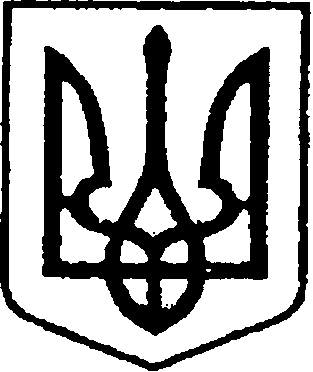 